AGENDA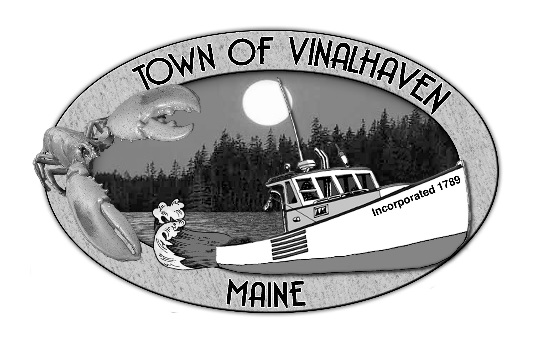 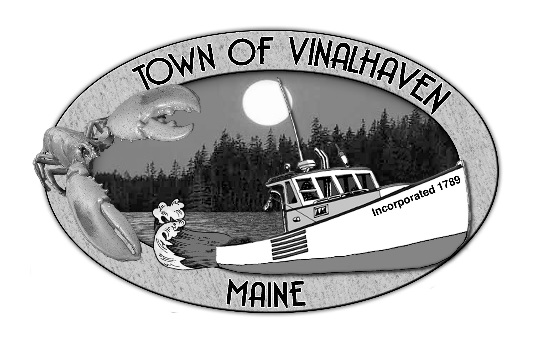 Monday, June 10th, 20196:00 PMTOWN OFFICERoll CallMinutes – Approve the minutes from the May 20th, 2019 and May 29th, 2019 MeetingsApprove and Sign Treasurer’s Warrants # 50Approve Agenda 
Communications MSFS Advisory BoardSpeakers from the Floor Committee and Department Reports/AppointmentsAmbulance ReportsDowntown Committee ReportLibrary Trustees AppointmentRoad Commissioner ReportsTransfer Station Analysis Report Woodard & Curran Status ReportOld Business       Ames Cove Road           2019 Road Paving UpdateSurplus EquipmentPW Garage UpdateNew Business Dangerous BuildingYork Road – Personal Property DamageFlea Market Parking Lot RequestsAnnual Contract(s) - DraftCemetery Knox County SheriffAnnual Lease Agreements – DraftIndian CreekThorofare Engine House PressRockland Animal HospitalReport of Town Manager Report of MembersAdjourn 